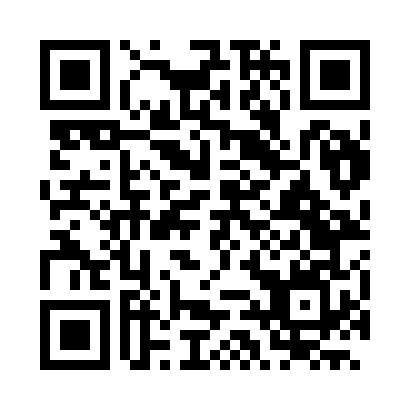 Prayer times for Angelica, BrazilWed 1 May 2024 - Fri 31 May 2024High Latitude Method: NonePrayer Calculation Method: Muslim World LeagueAsar Calculation Method: ShafiPrayer times provided by https://www.salahtimes.comDateDayFajrSunriseDhuhrAsrMaghribIsha1Wed4:385:5411:322:465:106:222Thu4:385:5411:322:455:096:213Fri4:385:5511:322:455:096:214Sat4:395:5511:322:455:086:205Sun4:395:5611:322:445:086:206Mon4:395:5611:322:445:076:197Tue4:405:5611:322:435:076:198Wed4:405:5711:322:435:066:189Thu4:405:5711:312:435:056:1810Fri4:415:5811:312:425:056:1811Sat4:415:5811:312:425:056:1712Sun4:415:5911:312:425:046:1713Mon4:425:5911:312:415:046:1714Tue4:425:5911:312:415:036:1615Wed4:426:0011:312:415:036:1616Thu4:436:0011:312:405:026:1617Fri4:436:0111:322:405:026:1518Sat4:436:0111:322:405:026:1519Sun4:446:0211:322:405:016:1520Mon4:446:0211:322:395:016:1521Tue4:446:0311:322:395:016:1422Wed4:456:0311:322:395:006:1423Thu4:456:0311:322:395:006:1424Fri4:456:0411:322:395:006:1425Sat4:466:0411:322:385:006:1426Sun4:466:0511:322:385:006:1427Mon4:466:0511:322:384:596:1428Tue4:476:0611:322:384:596:1429Wed4:476:0611:332:384:596:1330Thu4:476:0611:332:384:596:1331Fri4:486:0711:332:384:596:13